Сумська міська радаВиконавчий комітетРІШЕННЯРозглянувши заяву суб’єкта господарювання та надані документи, з метою впорядкування сезонної роздрібної торгівлі в літньо - осінній період 2021 року на території Сумської міської територіальної громади, відповідно до постанови Кабінету Міністрів України від 15.06.2006 № 833 «Про затвердження Порядку провадження торговельної діяльності та правил торговельного обслуговування на ринку споживчих товарів», рішення Сумської міської ради від 26.12.2014                            № 3853 – МР «Про затвердження Правил благоустрою міста Суми», рішень Виконавчого комітету Сумської міської ради від 07.09.2010 № 537 «Про затвердження Положення про порядок провадження торговельної діяльності та надання послуг на території м. Суми» (зі змінами), від 17.03.2020 № 133 «Про затвердження Положення про організацію сезонної, святкової виїзної торгівлі, надання послуг у сфері розваг та проведення ярмарків на території Сумської міської об’єднаної територіальної громади» (зі змінами), ураховуючи рекомендації Комісії з організації сезонної, святкової виїзної торгівлі, надання                                      послуг у сфері розваг та проведення ярмарків на території Сумської міської об’єднаної територіальної громади (протокол засідання від 10.06.2021 №13), керуючись підпунктом 8 пункту «а» статті 30, частиною першою статті 52 Закону України «Про місцеве самоврядування в Україні», виконавчий комітет Сумської міської радиВИРІШИВ:            1. Відмовити ФОП Борщенко Ользі Вікторівні в розміщенні об’єкту сезонної торгівлі (продаж безалкогольних напоїв, квасу; морозива) загальною площею 1,5 кв.м. за адресою: місто Суми, вул. Леваневського, 2Ж відповідно до поданої заяви та графічних матеріалів у зв’язку з недоцільністю розміщення.2. Відділу торгівлі, побуту та захисту прав споживачів Сумської міської ради (Дубицький О.Ю.) повідомити ФОП Борщенко Ольгу Вікторівну про прийняте рішення.В.о. міського голови з виконавчої роботи							М.Є. БондаренкоДубицький 700-656Розіслати: Іщенко Т.Д., Дубицькому О.Ю., Голопьорову Р.В., Скварчі О.А., КП «Паркінг»Рішення доопрацьовано і вичитано, текст відповідає оригіналу прийнятого рішення та вимогам статей 6-9 Закону України «Про доступ до публічної інформації» та Закону України «Про захист персональних даних»Проєкт рішення виконавчого комітету Сумської міської ради «Про розміщення/відмову в розміщенні об’єкту сезонної торгівлі (продаж безалкогольних напоїв, квасу; морозива) ФОП Борщенко Ольги Вікторівни за адресою: місто Суми, вул. Леваневського, 2Ж» був завізований:Начальник відділу торгівлі, побуту та захисту прав споживачів				     О.Ю. Дубицький«31» серпня 2021 року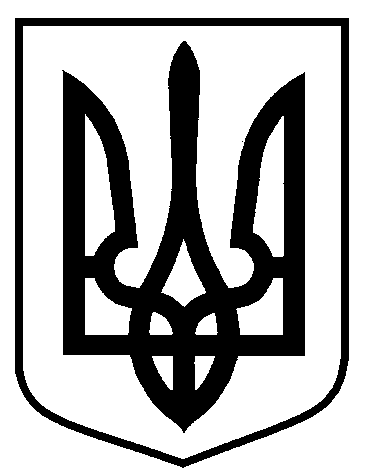 від   31.08.2021   №510Про відмову в розміщенні об’єкту сезонної торгівлі (продаж безалкогольних напоїв, квасу; морозива) ФОП Борщенко Ольги Вікторівни за адресою: місто Суми, вул. Леваневського, 2ЖНачальник відділу торгівлі,побуту та захисту прав споживачів     О.Ю. ДубицькийНачальник управління «Інспекція з благоустрою міста Суми»     Р.В. ГолопьоровЗаступник міського голови з питань діяльності виконавчих органів радиТ.Д. ІщенкоНачальник правового  управлінняО.В. ЧайченкоНачальник відділу протокольної роботи та контролю      Л.В. МошаКеруючий справами виконавчого комітету			     Ю.А. Павлик